Technical Drawing/SketchingWhat type of drawing is in the image?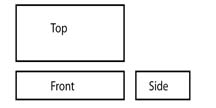 Answer: ObliqueManufacturing and Design What is the definition of an inventor?Answer: A person who develops creative new solutions or productsManufacturing and Design A mock-up is…Answer: Rough 3-D modelManufacturing and Design What is the definition of a designer?Answer:A person who designs or improves devices to solve problems, meet people’s needs, and are attractive to look atManufacturing and Design Choose the definition that provides the broadest definition of the term “technology.”Answer: Changes made to the world to satisfy human needs or wants.Technical Drawing/SketchingWhat are the 3 main views of an orthographic drawing?Answer: Top, front, right sideManufacturing and Design What is the definition of an engineer?Answer:A person who applies science and mathematics to improve or design technologies to solve problems and meet people’s needsTechnical Drawing/SketchingWhat type of drawing is in the image?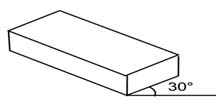 Answer: isometricManufacturing and Design What is the definition of a scientist?Answer: A person who actively investigates the natural worldManufacturing and Design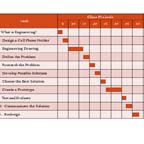 What is the chart in the picture called and what is its purpose?Answer: Divide large projects into smalltime segments.Manufacturing and Design What are the 8 steps of the design process?Answer: Define the problem, research, develop possible solutions, choose the best solution, create a prototype, test and evaluate, communicate, redesignTechnical Drawing/SketchingWhat type of drawing is in the image? 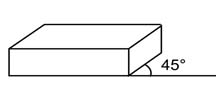 Answer: ObliqueManufacturing and Design Define retail cost.Answer: Cost of the product to the consumerTechnical Drawing/SketchingWhat type of drawing is in the image?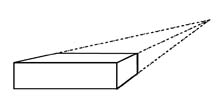 Answer: Perspective Manufacturing and Design Define wholesale cost.Answer: Production cost plus a profit – price the retailer paysManufacturing and Design What are the three types of research?Answer: market, library, and internetManufacturing and Design Define overhead cost.Answer: Total cost to produce the product including the labor cost, material cost, and overheadTechnical Drawing/SketchingOutlines the drawing sheet as well as the title strip.Answer: Boarder linesManufacturing and Design Define total production cost.Answer: Rent for the factory, utility bills, and business maintenanceTechnical Drawing/SketchingA quick way to show an idea without being perfect is calledAnswer: Sketching 
Technical Drawing/SketchingWhich type of working drawing shows the contours and elevations of the earth’s surface in a specific area.Answer: Typographical mapTechnical Drawing/SketchingA more precise form of drafting where tools and machines are used is called:Answer: Mechanical DrawingTechnical Drawing/SketchingThese lines help to build the drawing. Answer: Construction linesTechnical Drawing/SketchingWhen one measurement is used to represent a larger or smaller measurement it is called drawing an object to:Answer: ScaleTechnical Drawing/SketchingA person that makes working plans and detailed drawings is referred to as:Answer: A drafterTechnical Drawing/SketchingUsed to show the centerline of an object or the location of the center of a holeAnswer: Center lineTechnical Drawing/SketchingWhich drawing technique shows depth but no real measurement?Answer: perspective Technical Drawing/SketchingUsed to show the edges of a hidden feature within an objectAnswer: hidden lineTechnical Drawing/SketchingShows the distance between extension lines Answer: dimension linesTechnical Drawing/SketchingDrafting is called the “International Language of Industry” because: Answer: It uses standardized symbols, lines and figures that are understood in many countries.Technical Drawing/SketchingArchitectural drawings include which types of drawings?Answer: floorplans, foundation plans, plumbing/electrical plans Technical Drawing/SketchingThe set of specifically drawn lines that represent special features within the drawing of an object is called:Answer: the alphabet of linesTechnical Drawing/SketchingShows the outline of the shape of an object.Answer: object linesTechnical Drawing/SketchingCAD is an acronym (word made of the first letters of other words) for:Answer: Computer Aided DraftingTechnical Drawing/SketchingWhich drawing shows three sides of an object in a single view and can be measured?Answer: Orthographic
Technical Drawing/SketchingA(n) _________ plans and designs homes, commercial buildings, schools and requires a masters degree.Answer: An ArchitectTechnical Drawing/SketchingWhich is not a pictorial drawing? – Isometric, Orthographic, assembly, perspective Answer: OrthographicTechnical Drawing/SketchingLines that extend from points on the object to show where measurements begin and end.Answer: Extension lines
Technical Drawing/SketchingThe drawings used to direct the production of a product that contains detailed dimensions are called:Answer: Working drawingsTechnical Drawing/SketchingThe lines used in an Orthographic drawing to transfer the dimensions of one view to another without measuring.Answer: Projection linesTechnical Drawing/SketchingWhich type of drawing shows how parts fit together?Answer: AssemblyTechnical Drawing/SketchingThe career field who simplifies and improves the operation and appearance of industrial products is:Answer: Industrial DesignerConstruction and Thermal Systems How does a room heating system transfer energy?Answer: ConvectionConstruction and Thermal Systems Would an outside wall contribute to a live load or dead load in a building?Answer: dead loadConstruction and Thermal Systems Define elasticity.Answer: Ability of a material to be stretched or deformed and return to its original shapeConstruction and Thermal Systems Define brittle.Answer: Describes materials that do not deform plastically but fracture shortly after reaching their elastic limit
Construction and Thermal Systems Define strain. Answer: Measure of how much a material deforms due to applied stressConstruction and Thermal Systems Which of the following properties is most important for steel used to make springs?Answer: elasticity Construction and Thermal Systems If someone is changing the tire on a car, what kind of force is being exerted if he or she is using a lug wrench to remove the wheel nuts?Answer: TorsionConstruction and Thermal Systems Define Malleability.Answer: Ability of a material to be stretched or deformed and return to its original shapeConstruction and Thermal Systems How does the sun transfer energy?Answer: RadiationConstruction and Thermal Systems The figure shows the handle of a spoon that bent while being used to scoop frozen ice cream. 
What does the bend indicate about the property of the material in the spoon’s handle that made it inappropriate for this use? 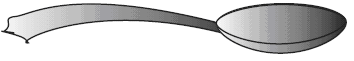 Answer: It was too malleable.
Construction and Thermal Systems A person walking across a simple plank bridge exerts a downward force in the middle. The plank is supported by an upward force at each end.

At which point are cracks in the board due to tension most likely to appear first? 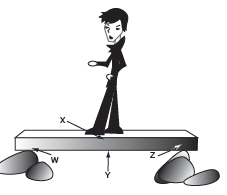 Answer: YConstruction and Thermal Systems Define elastic limit.Answer: Point at which a material will not go back to its original shape when stress is removedConstruction and Thermal Systems A manufacturer has hired a chemical engineer to develop a new-and improved home insulating material. Which of the following properties will be most important for the new insulator to have?Answer: Low thermal conductivityConstruction and Thermal Systems Define stress. Answer: Ratio of an applied force divided by the area over which the force actsFluid Systems Why is acetone, not hot water, used in the syringe to demonstrate a heat engine?Answer: It has a low boiling pointFluid Systems This system can transfer energy to move an object.Answer: Hydraulic and Pneumatic System Fluid Systems This type of system uses pressure difference in gas to do work.Answer: Pneumatic System Fluid Systems This system can take a small input force and transmit a larger output force.Answer: Hydraulic SystemFluid Systems This system has some “springiness.”Answer: Pneumatic System
 Fluid Systems The working fluid used in this system can store energy.Answer: Pneumatic and Hydraulic SystemFluid Systems The working fluid used in this system cannot be compressed.Answer: Hydraulic SystemFluid Systems The working fluid of this system transmits a force right away. Answer: Hydraulic SystemFluid Systems This system can be analyzed for the relationship among pressure, force, and area.Answer: Pneumatic System Fluid Systems What is the name of the manufacturing process? 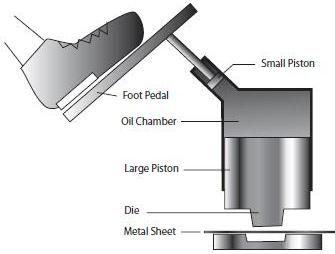 Answer: FormingFluid Systems The Otto engine is an internal combustion engine because fuel is burnt inside the engine. In the Stirling engine heat is provided by a source outside of the engine, so it’s called an ____________________ combustion engine.Answer: Otto Engine
Fluid Systems When water boils in the putt-putt boat boiler and becomes steam, its volume does what?Answer: IncreasesElectronics Binary code consists of a series of numbers. What are the numbers used and what do they mean?Answer: 0- off, 1- onElectronics  ___________ controls flow of electricity in a circuit, like a switch, relay, diode, or variable resistor. Answer: ControllerElectronics  What step of a signal with its first?Answer: EncodeElectronics  In this circuit, I = 0.1 amps, and the power 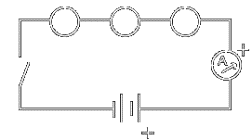 source is 2 AA batteries. 
What is the value of R for each bulb?Answer: 30 ohmsElectronics  What is the difference between a series and parallel circuit? Answer: Parallel circuit branches off and a series circuit stays in a line togetherElectronics  Does the statement apply to analog or digital signals?
Signal can be noisy due to interferenceAnswer: Analog Electronics  How does the brightness of Bulb A compare with the brightness of Bulb B? 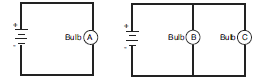 Answer: Bulb A is brighterElectronics  Does the statement apply to analog or digital signals?
More information can be sent in the same signalAnswer: Digital 
Electronics  Which component of communication system is the person or thing for whom the message is intended.Answer: A receiver Electronics  What step of a signal with its forth step?Answer: Decode Electronics in the physical world, like a switch or light resistor is a ____________.Answer: Input DeviceElectronics  Which component of communication system receives the signal?Answer: Receiver Electronics  The term LED refers toAnswer: Light Emitting DiodeElectronics  Which component of communication system produces the message to be sent.Answer: EncodeEngineering CareersThe application of engineering principles to biological systems.Answer: BioengineeringEngineering CareersStudy nuclear energy, radiation, and their beneficial uses.Answer: NuclearEngineering CareersDesigning and supervising the construction of roads, buildings, airports, tunnels, bridges, and water and sewage systems. Answer: CivilEngineering CareersApplies science and math to the design, development, and implementation of manufacturing systems (i.e. they produce goods)Answer: Manufacturing EngineeringEngineering CareersDesign, develop, test, and help manufacture aircraft, missiles, and spacecraftAnswer: AerospaceEngineering CareersDevelop new materials, improve traditional materials, and produce materials that are economical and reliable through synthesis and processingAnswer: Material Science EngineeringEngineering Careers
Concerned with programming robots and systems to perform tasks autonomouslyAnswer: Robotics and Automated SystemsEngineering CareersDesign and build computer-related hardware products for many applications, such as personal computers, cell phones, automobiles, and even washing machinesAnswer; Computer EngineeringEngineering CareersCreate safer structures and fit more people and objects per square inch into these structuresAnswer: Civil EngineeringEngineering CareersDesign, produce, operate, and service machines and mechanical devicesAnswer: Mechanical EngineeringSafety Which industries does OSHA cover?Answer: General Industry, Shipyards/maritime, and construction
Safety Among the rights related to OSHA record keeping, workers have the right to review:Answer: The OSHA 300 Log and the OSHA 300A Summary.Safety What type of OSHA inspection is conducted when immediate death or serious harm is likely?Answer: Imminent dangerSafety When the employer receives an OSHA citation, it must beAnswer: Posted for 3 days or until the violation is fixedSafety OSHA's mission is to: Answer: Protect the safety and health of America's workers.Safety A Material Safety Data Sheet (MSDS) gives information about:Answer: Hazardous chemicalsSafety The creation of OSHA provided this important right to workers:Answer: The right to a safe and healthful workplaceSafety The term that refers to the act of Identifying and correcting hazardous situations or conditions:Answer: HousekeepingSafety Safety Color Yellow means:Answer: CautionSafety A safety hazard is:Answer: a visible unsafe situation
Safety A potential hazard isAnswer: only dangerous when something else happensSafety Safety Color Red means:Answer: Stop/dangerSafety What is the universal systems mode?Answer: input, process, output, feedback